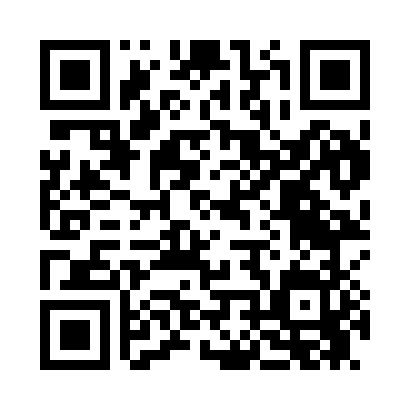 Prayer times for Onapa, Oklahoma, USAMon 1 Jul 2024 - Wed 31 Jul 2024High Latitude Method: Angle Based RulePrayer Calculation Method: Islamic Society of North AmericaAsar Calculation Method: ShafiPrayer times provided by https://www.salahtimes.comDateDayFajrSunriseDhuhrAsrMaghribIsha1Mon4:456:111:265:158:4110:082Tue4:456:121:265:158:4110:073Wed4:466:121:275:158:4110:074Thu4:476:131:275:158:4110:075Fri4:476:131:275:158:4110:066Sat4:486:141:275:158:4010:067Sun4:496:141:275:168:4010:068Mon4:496:151:275:168:4010:059Tue4:506:151:285:168:4010:0510Wed4:516:161:285:168:3910:0411Thu4:526:161:285:168:3910:0412Fri4:536:171:285:168:3910:0313Sat4:536:181:285:168:3810:0214Sun4:546:181:285:168:3810:0215Mon4:556:191:285:168:3710:0116Tue4:566:201:285:168:3710:0017Wed4:576:201:285:168:3610:0018Thu4:586:211:295:168:369:5919Fri4:596:221:295:168:359:5820Sat5:006:221:295:168:359:5721Sun5:016:231:295:168:349:5622Mon5:026:241:295:168:339:5523Tue5:036:251:295:168:339:5424Wed5:046:251:295:168:329:5325Thu5:056:261:295:168:319:5226Fri5:066:271:295:168:309:5127Sat5:076:281:295:168:309:5028Sun5:086:281:295:168:299:4929Mon5:096:291:295:158:289:4830Tue5:106:301:295:158:279:4731Wed5:116:311:295:158:269:46